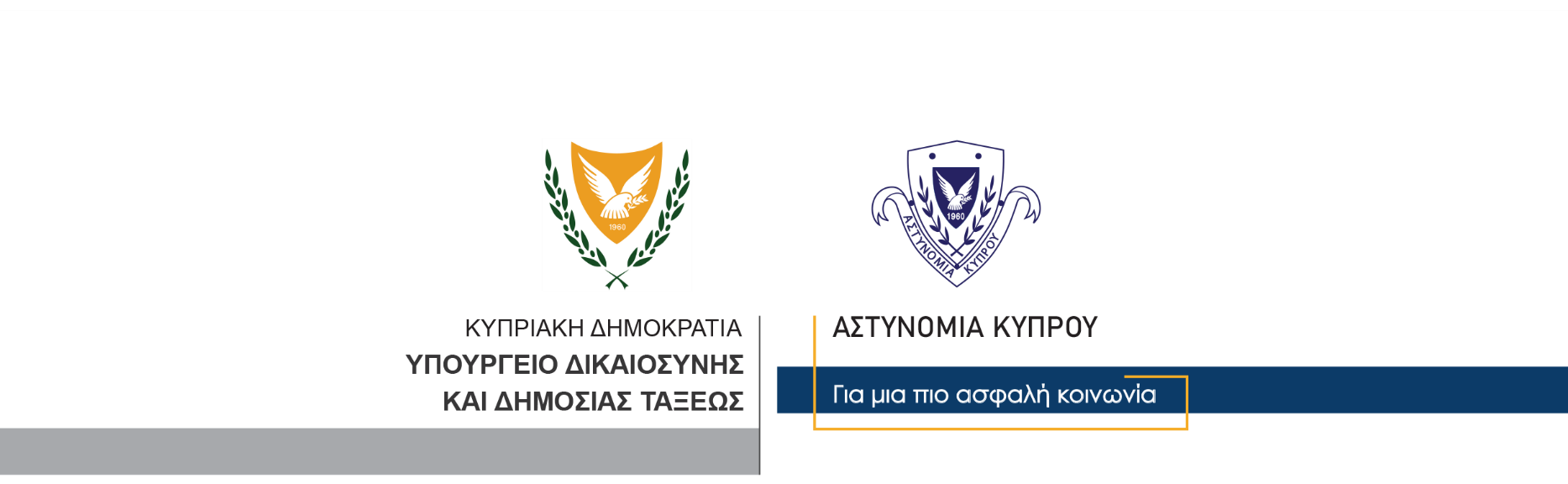 19 Νοεμβρίου, 2021                                 	Δελτίο Τύπου 4Κλοπή επιταγών – Πλαστογραφία – Κυκλοφορία πλαστού εγγράφου - Απόσπαση χρημάτων με ψευδείς παραστάσεις – Απόσπαση αγαθών με ψευδείς παραστάσεις - ΚλοπήΣύλληψη 41χρονουΕννέα υποθέσεις αδικημάτων κλοπής τραπεζικών επιταγών, πλαστογραφίας και απόσπασης χρημάτων και αγαθών με ψευδείς παραστάσεις, διερευνά η Αστυνομία, που προχώρησε στη σύλληψη 41χρονου υπόπτου, για σκοπούς αστυνομικών εξετάσεων.	Σύμφωνα με τα υπό εξέταση στοιχεία, ο 41χρονος φέρεται στο διάστημα μεταξύ Ιουλίου και Οκτωβρίου, 2021, να εξέδωσε τραπεζικές επιταγές που είχαν κλαπεί, από εταιρεία στη Λευκωσία, και από εταιρεία στην Πάφο, για αγορά προϊόντων από έξι καταστήματα στην ελεύθερη Αμμόχωστο, στη Λάρνακα και στην Πάφο, χωρίς ωστόσο οι επιταγές να εξαργυρώνονται, αφού είχε ήδη δηλωθεί η κλοπή των τραπεζικών επιταγών. Σε άλλη περίπτωση ο ύποπτος φέρεται να εξέδωσε αριθμό επιταγών που κλάπηκαν από τα γραφεία δεύτερης εταιρείας στην Πάφο, οι οποίες επιταγές εξαργυρώθηκαν αφού δεν είχε γίνει αντιληπτή η κλοπή τους, με το συνολικό χρηματικό ποσό των επιταγών που έχουν εξαργυρωθεί να ανέρχεται στις 5,500 ευρώ.	Με την έκδοση των επιταγών που είχαν κλαπεί, ο ύποπτος απέσπασε από δύο καταστήματα ηλεκτρικών και ηλεκτρονικών συσκευών, στην Πάφο και στη Λάρνακα, δύο τηλεοράσεις, έναν ηλεκτρονικό υπολογιστή τύπου ταμπλέτας, και ένα κινητό τηλέφωνο, ενώ προέβη σε αγορές προϊόντων σε κατάστημα υλικών οικοδομής, σε δύο υπεραγορές και σε φρουταρία, στην ελεύθερη Αμμόχωστο.	Τον 41χρονο εντόπισαν και συνέλαβαν με δικαστικό ένταλμα, την περασμένη Δευτέρα, 15 Νοεμβρίου, μέλη του ΤΑΕ Λευκωσίας, ενώ στη συνέχεια, για σκοπούς αστυνομικών εξετάσεων, σχετικά με τις υποθέσεις που διερευνούσε το ΤΑΕ Αμμοχώστου, εκδόθηκε διάταγμα κράτησής του από το Επαρχιακό Δικαστήριο Αμμοχώστου. Ο ύποπτος απολύθηκε της κράτησής του χθες το απόγευμα, ενώ την ίδια ώρα συνελήφθη εκ νέου από μέλη του ΤΑΕ Πάφου, για σκοπούς διερεύνησης των υποθέσεων που διερευνώνται στην Πάφο.	Τις εννέα συνολικά υποθέσεις διερευνούν τα ΤΑΕ Αμμοχώστου, Πάφου, Λάρνακας και Λευκωσίας.        Κλάδος ΕπικοινωνίαςΥποδιεύθυνση Επικοινωνίας Δημοσίων Σχέσεων & Κοινωνικής Ευθύνης